												ПРОЄКТ		                                                                                                                         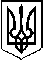 У К Р А Ї Н АП Е Р Е Г І Н С Ь К А   С Е Л И Щ Н А    Р А Д АВосьме демократичне скликанняДванадцята  сесіяР І Ш Е Н Н Я_______.2021 № ____-12/2021смт. Перегінське  Про поділ земельної ділянкикомунальної власності та надання дозволу на розроблення проекту землеустрою щодо відведення земельних ділянок         Розглянувши клопотання гр.Халуса  та додані графічні матеріали бажаного місця розташування земельної ділянки, відповідно до  ст.12, 116, 118, 122 Земельного кодексу України, ст. 56 Закону України «Про землеустрій», ст. 26 Закону України «Про місцеве самоврядування в Україні» та враховуючи витяг з Державного реєстру речових прав на нерухоме майно, комісія містобудування, будівництва, земельних відносин, екології та охорони навколишнього середовища пропонує: 1.Здійснити поділ земельної ділянки комунальної власності  сільськогосподарського призначення площею 22,1861га, кадастровий номер  2624855800:04:001:0135,  цільове призначення - 16.00 землі запасу (земельні ділянки кожної категорії земель, які не надані у власність або користування громадянам чи юридичним особам), в урочищі «Діл» за межами населеного пункту смт. Перегінське на дві земельні ділянок орієнтовними площами  20,9483га та 1,2378га. 2. Дати дозвіл  гр.  Халусу  на розроблення проекту землеустрою щодо відведення земельної ділянки орієнтованою площею 1,2378га для ведення особистого селянського господарства, за рахунок земель сільськогосподарського призначення комунальної власності, за  межами населеного пункту смт.  Перегінське урочище «Діл».3. Розроблену документацію із землеустрою подати на розгляд та затвердження чергової сесії Перегінської селищної ради. Селищний голова 						                    	Люклян І.Б.